allegato 15Allegato I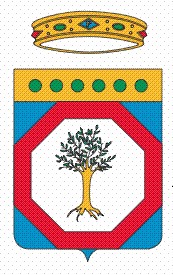 REGIONE PUGLIAAllegato n.12/6- Bilancio di previsione al D.Lgs 118/2011BILANCIO DI PREVISIONE	2019-2021SPESE PER SERVIZI PER CONTO TERZI E PARTITE DI GIRO - PREVISIONI DI COMPETENZAPROSPETTO DELLE SPESE DI BILANCIO PER MISSIONI, PROGRAMMI E MACROAGGREGATI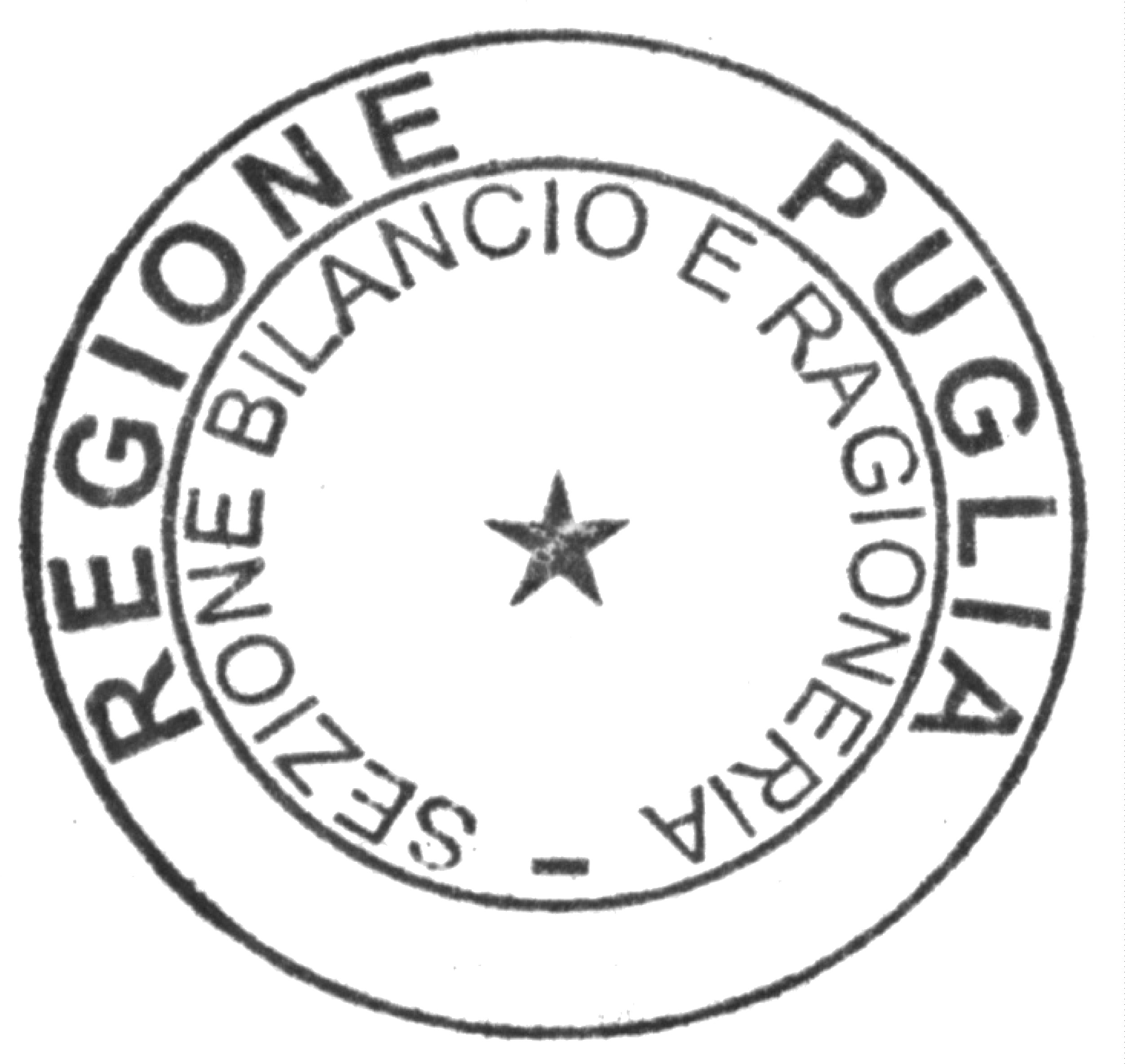 Data di stampa :   28/12/2018MISSIONI E PROGRAMMI \ MACROAGGREGATIMISSIONI E PROGRAMMI \ MACROAGGREGATIUscite per partite di giroUscite per conto terziTotale70170270099Missione 99 - Servizi per conto terzi01Programma 01 - Servizi per conto terzi e Partite di giro1.351.865.000,0063.770.000,001.415.635.000,0002Programma 02 - Anticipazioni per il finanziamento del sistema sanitario nazionale1.500.000.000,000,001.500.000.000,00Totale Missione 99 - Servizi per conto terzi2.851.865.000,0063.770.000,002.915.635.000,00Totale Macroaggregati2.851.865.000,0063.770.000,002.915.635.000,00MISSIONI E PROGRAMMI \ MACROAGGREGATIMISSIONI E PROGRAMMI \ MACROAGGREGATIUscite per partite di giroUscite per conto terziTotale70170270099Missione 99 - Servizi per conto terzi01Programma 01 - Servizi per conto terzi e Partite di giro1.351.865.000,0063.770.000,001.415.635.000,0002Programma 02 - Anticipazioni per il finanziamento del sistema sanitario nazionale1.500.000.000,000,001.500.000.000,00Totale Missione 99 - Servizi per conto terzi2.851.865.000,0063.770.000,002.915.635.000,00Totale Macroaggregati2.851.865.000,0063.770.000,002.915.635.000,00MISSIONI E PROGRAMMI \ MACROAGGREGATIMISSIONI E PROGRAMMI \ MACROAGGREGATIUscite per partite di giroUscite per conto terziTotale70170270099Missione 99 - Servizi per conto terzi01Programma 01 - Servizi per conto terzi e Partite di giro1.351.865.000,0063.770.000,001.415.635.000,0002Programma 02 - Anticipazioni per il finanziamento del sistema sanitario nazionale1.500.000.000,000,001.500.000.000,00Totale Missione 99 - Servizi per conto terzi2.851.865.000,0063.770.000,002.915.635.000,00Totale Macroaggregati2.851.865.000,0063.770.000,002.915.635.000,00